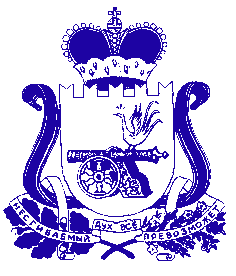 СОВЕТ  ДЕПУТАТОВГОЛЫНКОВСКОГО  ГОРОДСКОГО ПОСЕЛЕНИЯРУДНЯНСКОГО РАЙОНА  СМОЛЕНСКОЙ ОБЛАСТИР Е Ш Е Н И Еот «15» февраля 2019  года                                                                           № 43.3«О внесении изменений в решение Совета депутатов Голынковского городского поселения Руднянского района Смоленской области от 18.10.2018 года № 39.3 «О налоге на имущество физических лиц на территории Голынковского городского поселения Руднянского района Смоленской области»»В соответствии со статьей 12, статьей 15, главой 32 Налогового кодекса Российской Федерации, Федеральным законом от 06.10.2003 № 131-ФЗ «Об общих принципах организации местного самоуправления в Российской Федерации», областным законом от 25.10.2017 № 115-з «Об установлении единой даты начала применения на территории Смоленской области порядка определения налоговой базы по налогу на имущество физических лиц исходя из кадастровой стоимости объектов налогообложения», Уставом Голынковского городского поселения Руднянского района Смоленской области Совет депутатов Голынковского городского поселения Руднянского района Смоленской области РЕШИЛ:1. Внести следующие изменения в  решение Совета депутатов Голынковского городского поселения Руднянского района Смоленской области «О налоге на имущество физическихлиц на территории Голынковского городского поселения Руднянского района Смоленской области» от  « 18 » октября   2018 года № 39.3:- Абзац 1 пункта 1) раздела 3 изложить в следующей редакции:« - жилых домов, части жилых домов, квартир, части квартир, комнат;».2. Настоящее решение подлежит официальному опубликованию в газете «Руднянский голос».Глава муниципального образования Голынковского городского поселения Руднянского района Смоленской области       ________________ Н. В. ИвановаПредседатель Совета депутатов Голынковского городского поселения Руднянского района Смоленской области     __________________ Г.А.Тимофеева